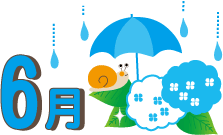 日月火水木金土272829303112午前フリーデー午後フリーデー3456789午前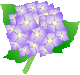 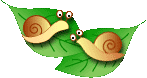 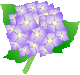 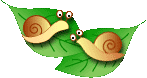 午前午前Word基礎１インターネット大垣支部Ｂ午後午後午後フリーデーフリーデー大垣支部Ａ10111213141516午前午前午前Word基礎２特別講習フリーデー午後午後午後フリーデー特別講習愛盲会17181920212223午前午前午前午前特別講習Word基礎３アルバム１大垣支部Ｂ午後午後午後午後特別講習視覚研修会フリーデー大垣支部Ａ24252627282930午前午前午前Word基礎４アルバム２フリーデー午後午後午後フリーデーフリーデーフリーデー